Қысқамерзімді жоспарСабақтың тақырыбы: Көнерген сөздер№1-сабақ.Бөлім: 5-бөлім. Тарихи тұлғалар. Лексика. Көнерген сөздер. Эвфемизм. Дисфемизм. Табу.5-бөлім. Тарихи тұлғалар. Лексика. Көнерген сөздер. Эвфемизм. Дисфемизм. Табу.5-бөлім. Тарихи тұлғалар. Лексика. Көнерген сөздер. Эвфемизм. Дисфемизм. Табу.5-бөлім. Тарихи тұлғалар. Лексика. Көнерген сөздер. Эвфемизм. Дисфемизм. Табу.Педагогтің аты-жөні:Туржанова АқмаралТуржанова АқмаралТуржанова АқмаралТуржанова АқмаралКүні:5 Желтоқсан5 Желтоқсан5 Желтоқсан5 ЖелтоқсанСыныбы:Қатысушылар саны:                   Қатыспағандар саны:Қатысушылар саны:                   Қатыспағандар саны:Қатысушылар саны:                   Қатыспағандар саны:Қатысушылар саны:                   Қатыспағандар саны:Сабақтың тақырыбы:Тарихи тұлғалар.Көнерген сөздер.Тарихи тұлғалар.Көнерген сөздер.Тарихи тұлғалар.Көнерген сөздер.Тарихи тұлғалар.Көнерген сөздер.Оқу бағдарламасына сәйкес оқу мақсатыТ/А.6.1.1.1 мәтіннің атауын талқылау және алғашқы бөлігін тыңдау арқылы көтерілетін мәселені  болжау.ӘТН. 6.4.3.1 көнерген сөз, эвфемизм, дисфемизм, табу сөздердің қолданыс аясын түсіну және ажырата білу.Т/А.6.1.1.1 мәтіннің атауын талқылау және алғашқы бөлігін тыңдау арқылы көтерілетін мәселені  болжау.ӘТН. 6.4.3.1 көнерген сөз, эвфемизм, дисфемизм, табу сөздердің қолданыс аясын түсіну және ажырата білу.Т/А.6.1.1.1 мәтіннің атауын талқылау және алғашқы бөлігін тыңдау арқылы көтерілетін мәселені  болжау.ӘТН. 6.4.3.1 көнерген сөз, эвфемизм, дисфемизм, табу сөздердің қолданыс аясын түсіну және ажырата білу.Т/А.6.1.1.1 мәтіннің атауын талқылау және алғашқы бөлігін тыңдау арқылы көтерілетін мәселені  болжау.ӘТН. 6.4.3.1 көнерген сөз, эвфемизм, дисфемизм, табу сөздердің қолданыс аясын түсіну және ажырата білу.Сабақтың мақсаты:Барлық оқушылар үшін:мәтіннің атауын талқылау және алғашқы бөлігін тыңдау арқылы көтерілетін мәселені  болжайды.Көнерген сөздердің қолданыс аясын түсінеді және ажыратады.Барлық оқушылар үшін:мәтіннің атауын талқылау және алғашқы бөлігін тыңдау арқылы көтерілетін мәселені  болжайды.Көнерген сөздердің қолданыс аясын түсінеді және ажыратады.Барлық оқушылар үшін:мәтіннің атауын талқылау және алғашқы бөлігін тыңдау арқылы көтерілетін мәселені  болжайды.Көнерген сөздердің қолданыс аясын түсінеді және ажыратады.Барлық оқушылар үшін:мәтіннің атауын талқылау және алғашқы бөлігін тыңдау арқылы көтерілетін мәселені  болжайды.Көнерген сөздердің қолданыс аясын түсінеді және ажыратады.Құндылықтарға баулу: «Мәңгілік ел» жалпыұлттық идеясы бойынша «Жалпыға бірдей еңбек қоғамы» құндылығына баулу. Бұл арқылы оқушыларда шығармашылық және сын тұрғысынан ойлауы, функционалдық сауаттылығы, қарым-қатынас жасау қабілеті мен жауапкершілігі артады. Сонымен қатар өмір бойы оқуға, еңбеу етуге, Қазақстандық патриотизм және азаматтық жауапкершілікке  деген дағдысы қалыптасады. «Мәңгілік ел» жалпыұлттық идеясы бойынша «Жалпыға бірдей еңбек қоғамы» құндылығына баулу. Бұл арқылы оқушыларда шығармашылық және сын тұрғысынан ойлауы, функционалдық сауаттылығы, қарым-қатынас жасау қабілеті мен жауапкершілігі артады. Сонымен қатар өмір бойы оқуға, еңбеу етуге, Қазақстандық патриотизм және азаматтық жауапкершілікке  деген дағдысы қалыптасады. «Мәңгілік ел» жалпыұлттық идеясы бойынша «Жалпыға бірдей еңбек қоғамы» құндылығына баулу. Бұл арқылы оқушыларда шығармашылық және сын тұрғысынан ойлауы, функционалдық сауаттылығы, қарым-қатынас жасау қабілеті мен жауапкершілігі артады. Сонымен қатар өмір бойы оқуға, еңбеу етуге, Қазақстандық патриотизм және азаматтық жауапкершілікке  деген дағдысы қалыптасады. «Мәңгілік ел» жалпыұлттық идеясы бойынша «Жалпыға бірдей еңбек қоғамы» құндылығына баулу. Бұл арқылы оқушыларда шығармашылық және сын тұрғысынан ойлауы, функционалдық сауаттылығы, қарым-қатынас жасау қабілеті мен жауапкершілігі артады. Сонымен қатар өмір бойы оқуға, еңбеу етуге, Қазақстандық патриотизм және азаматтық жауапкершілікке  деген дағдысы қалыптасады.   Сабақтың барысы:   Сабақтың барысы:   Сабақтың барысы:   Сабақтың барысы:   Сабақтың барысы:Сабақ кезеңі/УақытыПедагогтің іс-әрекетіОқушының іс-әрекетіБағалауРесурстарСабақтың басыҚызығушылықты ояту.7 мин.(Ұ). Ұйымдастыру кезеңі:1. Оқушылармен амандасу, түгендеу.2. Ынтымақтастық атмосферасын қалыптастыру «Өзіңізге тілегенді басқаларға тілеңіз!»Мақсаты: Оқушылар бір-біріне тілек білдіреді, тыңдау дағдыларын дамытуға бағытталады, сондай-ақ барлық оқушылардың қатыстырылуы арқылы сабаққа белсенділігі артады.Тиімділігі: Оқушылар бір-біріне тілек айту арқылы жақындасады, көңіл-күйін көтереді және бауырмалдығын оятады.Саралау: Бұл жерде саралаудың «Жіктеу» тәсілі көрінеді.  Оқушылардың оқуға деген қызығушылығын арттыру мақсатында мүмкіндігінше оларға таңдау еркіндігі беріледі.Үй тапсырмасы:«Сұрақ-жауап» әдісі арқылы үй тапсырмасын  сұраймын. (4 минут)                                                                 Орындалу шарты: Сұрақтарға оқушылар жылдам жауап береді.(Ұ). Ұйымдастыру кезеңі:1. Оқушылармен амандасу, түгендеу.2. Ынтымақтастық атмосферасын қалыптастыру «Өзіңізге тілегенді басқаларға тілеңіз!»Мақсаты: Оқушылар бір-біріне тілек білдіреді, тыңдау дағдыларын дамытуға бағытталады, сондай-ақ барлық оқушылардың қатыстырылуы арқылы сабаққа белсенділігі артады.Тиімділігі: Оқушылар бір-біріне тілек айту арқылы жақындасады, көңіл-күйін көтереді және бауырмалдығын оятады.Саралау: Бұл жерде саралаудың «Жіктеу» тәсілі көрінеді.  Оқушылардың оқуға деген қызығушылығын арттыру мақсатында мүмкіндігінше оларға таңдау еркіндігі беріледі.Үй тапсырмасы:«Сұрақ-жауап» әдісі арқылы үй тапсырмасын  сұраймын. (4 минут)                                                                 Орындалу шарты: Сұрақтарға оқушылар жылдам жауап береді.(Ұ). Ұйымдастыру кезеңі:1. Оқушылармен амандасу, түгендеу.2. Ынтымақтастық атмосферасын қалыптастыру «Өзіңізге тілегенді басқаларға тілеңіз!»Мақсаты: Оқушылар бір-біріне тілек білдіреді, тыңдау дағдыларын дамытуға бағытталады, сондай-ақ барлық оқушылардың қатыстырылуы арқылы сабаққа белсенділігі артады.Тиімділігі: Оқушылар бір-біріне тілек айту арқылы жақындасады, көңіл-күйін көтереді және бауырмалдығын оятады.Саралау: Бұл жерде саралаудың «Жіктеу» тәсілі көрінеді.  Оқушылардың оқуға деген қызығушылығын арттыру мақсатында мүмкіндігінше оларға таңдау еркіндігі беріледі.Үй тапсырмасы:«Сұрақ-жауап» әдісі арқылы үй тапсырмасын  сұраймын. (4 минут)                                                                 Орындалу шарты: Сұрақтарға оқушылар жылдам жауап береді.Оқулық, жұмыс дәптерлеріДК экраныОқушыларды ынталандыру үшін  «Мадақтау сөз» әдісі арқылы бағалайды.Жаңа сабаққа кіріспе5 мин.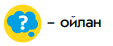  (Ұ) «Миға шабуыл» әдісі арқылы өткен тақырыппен жаңа сабақты  байланыстыру мақсатында ой қозғау сұрақтарын ұжымдық талқылау. Бір-біріне сұрақтар қояды. Сыныптастырының пікірін толықтырады.Өз ойымен бөліседі.Оқушылар сұрақтарға жауап беріп, өзара ұжымдық талқылау жасағаннан кейін мұғалім оқушыларға сабақтың тақырыбы, мақсатымен таныстырады.Тарихи тұлғалар туралы түсінік беру.Тарихи тұлғалар деген кімдер? Қандай тарихи тұлғаларды білесің? Олардың ел тарихындағы рөлі қандай?Мақсаты: Жылдам әрі функционалды түрде сыни ойлануды дамыту. Тиімділігі: оқушының танымдық дағдысы артады. Сонымен қатар оқушыға сабақтың өмірмен байланысын көрсетеді және сабақтың тақырыбы мен мақсатын анықтауға мүмкіндік береді.Саралау: Бұл жерде саралаудың «Диалог және қолдау көрсету» тәсілі көрінеді. Дұрыс мағынада жауап беруге бағыттау мақсатында кейбір оқушыларға ашық сұрақтар, ал кейбір көмек қажет ететін оқушыларға жетелеуші сұрақтар қойылады. ҚБ: Өз ойын дұрыс мағынада білдіріп, талқылауға белсенділікпен қатысқан оқушыға «Жарайсың!» деген мадақтау сөзімен  ынталандыру.  Сабақтың ортасыМағынаны ашу.26 мин.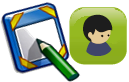 №1-тапсырманы орындатады.Тірек сөздерді пайдаланып, мәтіннің атауын болжаңдар.Тірек сөздерДескриптор: Тірек сөздерді пайдаланып, мәттіннің атауын болжайды. Оқушыларды ынталандыру үшін  «Мадақтау сөз» әдісі арқылы бағалайды.Интерактивті тақтаСабақтың ортасыМағынаны ашу.26 мин.№2-тапсырманы орындатады. «Болжау әдісі»Тыңдалған мәтіннен көтерілетін мәселені болжаңыз, мәтін тақырыбын анықтаңыз.Берілген аудиомәтінді тыңдайды, қағазға түсірілген ұяшықтардағы тапсырмаларды орындайды.Мақсаты: Оқушылардың ойлау қабілеттерін дамыту және сол ойын жүйеге келтіре отырып қағаз бетіне түсіруді үйрету.Дескриптор: - Тыңдалым мәтіні бойынша сұраққа жауап береді, көтерілген мәселені болжайды;Мәтіннің тақырыбын анықтайды.Жалпы -4 балл.өзін-өзі бағалауИнтерактивті тақта, қалам, жұмыс дәптерлері.Көнерген сөздер туралы мәліметтер беремін.3-тапсырманы орындатады.Мәтін үзіндісінен көнерген сөздерді тауып, мағынасын түсіндіріңіз.Төле әуелі таластың мәнін сұрайды. Сонда дауды бастаған жігіт ботасын жоғалтқан түйесін жолда кезіккен керуен ішінен танығанын айтады.
- Бұл өтірік айтып тұр, - дейді керуенбасы саудагер.-Ал, енді, жігітім, "тапқан қуанады, таныған алады"деген, сен таныдым дейсің, қалай таныдың?Дескриптор: Үзіндіден көнерген сөздерді табады; мағынасын түсіндіреді.Жалпы -4 балл.өзін-өзі бағалауИнтерактивті тақта, қалам, жұмыс дәптерлері.4-тапсырманы орындатады.Жұптық жұмыс.1- жұп оқушыларына  семантикалық     кестені толтыру.2-жұп оқушыларына «Венн диаграммасы» арқылы тарихи  сөздер мен архаизмдердің ортақ қасиеттері, айырмашылықтарын табу.  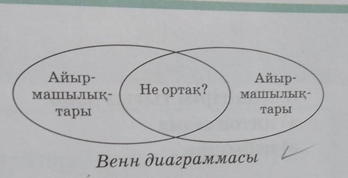 Дескриптор:   Сәйкестендіру кестені толтыра алады;Тарихи сөздер мен архаизм сөздердің ортақ қасиеттері мен айырмашылығын таба алады.Жалпы -2 балл.Бірін-бірі бағалауА4 парағы, қаламСергіту сәті:  ( 2минут «Сымсыз телефон»ойыны арқылы жүзеге асырылады.Оқушылар шеңберге тұрып бастаушы келесі оқушы құлағына бір сөз сыбырлайды соңында бастаушыға қайта келгенде сол сөз жету керек,кейін сөзді ауыстырып жіберген оқушы анықталады. Сергіту сәті:  ( 2минут «Сымсыз телефон»ойыны арқылы жүзеге асырылады.Оқушылар шеңберге тұрып бастаушы келесі оқушы құлағына бір сөз сыбырлайды соңында бастаушыға қайта келгенде сол сөз жету керек,кейін сөзді ауыстырып жіберген оқушы анықталады. Сергіту сәті:  ( 2минут «Сымсыз телефон»ойыны арқылы жүзеге асырылады.Оқушылар шеңберге тұрып бастаушы келесі оқушы құлағына бір сөз сыбырлайды соңында бастаушыға қайта келгенде сол сөз жету керек,кейін сөзді ауыстырып жіберген оқушы анықталады. 5-тапсырмаОқулықтан 5-тапсырманы орындатады.Сөзжұмбақтың жауаптарына сәйкес сұрақ құрастырыңдар.Оқулықтан жазылым жұмысын орындайды. Дескриптор:   Жауаптарға сәйкес сұрақтар құрастыра алады. Жалпы -3 балл.Бірін-бірі бағалауОқулық, жұмыс дәптерлері, қалам.Сабақтың соңыОй толғаныс.Рефлексия5 мин.Мұғалім сабақты қорытындылау мақсатында оқушылардың сабаққа деген көзқарасын, рефлексиясын тыңдайды.Өзін-өзі бағалау.«Жетістіктер баспалдағы» деңгейлік бағалау әдісі.Мақсаты:Оқушы алған білімін саралай білуге дағдыланады.Тиімділігі:Тақырып бойынша оқушылардың пікірін анықтайды. Жинақталған деректердің құнды болуын қадағалайды.Саралау: Бұл кезеңде саралаудың «Қорытынды» тәсілі көрінеді.Үйге тапсырма Бүгінгі сабақтың мақсаты, тақырыбы бойынша оқушылар «Жетістіктер баспалдағы» деңгейлік бағалау әдісі арқылы сабаққа қорытынды жасайды.Бүгінгі сабақтың мақсаты, тақырыбы бойынша оқушылар «Жетістіктер баспалдағы» деңгейлік бағалау әдісі арқылы сабаққа қорытынды жасайды.Оқушылар өзін-өзі бағалайды«Жетістіктер баспалдағы» әдісі оқушылардың қандай білім баспалдағында тұрғанын анықтайды. Баспалдақ тақтаға ілінеді, балалар өздері орындаған жұмысты стикерлермен өздері қалаған баспалдаққа орналастырады. Не үшін ондай баға өойғандарын түсіндіреді.Мұғалім «Мадақтау сөз» әдісі және  1-10 баллдық жүйе бойынша бағаланады.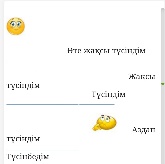 Қазақ тілі оқулығы «Мектеп» баспасы68 бет            4-тапсырма.Саралау. Сіз қандай тәсілмен көбірек қолдау көрсетпексіз? Сіз қабілетті оқушылардың алдына қандай тапсырмалар қоясыз? Саралау. Сіз қандай тәсілмен көбірек қолдау көрсетпексіз? Сіз қабілетті оқушылардың алдына қандай тапсырмалар қоясыз? Бағалау.  Сіз оқушылардың материалды игеру деңгейін қалай тексеруді жоспарлап отырсыз?Денсаулық және қауіпсіздік техникасын сақтау
Денсаулық және қауіпсіздік техникасын сақтау
«Диалог және қолдау көрсету», «Тапсырма», «Жіктеу».Саралау тапсырмаларды  іріктеуді, белгілі бір оқушыдан күтілетін нәтижені, оқушыға жеке қолдау көрсетуде, оқу материалы мен ресурстарды оқушылардың жеке қабілеттерін ескере отырып әзірлеуді қамтиды.«Диалог және қолдау көрсету», «Тапсырма», «Жіктеу».Саралау тапсырмаларды  іріктеуді, белгілі бір оқушыдан күтілетін нәтижені, оқушыға жеке қолдау көрсетуде, оқу материалы мен ресурстарды оқушылардың жеке қабілеттерін ескере отырып әзірлеуді қамтиды. «Мадақтау сөз» әдісі. 1-10 баллдық жүйе бойынша бағаланады.Денсаулық сақтау технологиялары.Сабақта сергіту жаттығулары мен белсенді жұмыс түрлерін қолданамын.Осы сабақта қолданылатын Қауіпсіздік техникасы ережелерінің тармақтары орындалады.Денсаулық сақтау технологиялары.Сабақта сергіту жаттығулары мен белсенді жұмыс түрлерін қолданамын.Осы сабақта қолданылатын Қауіпсіздік техникасы ережелерінің тармақтары орындалады.Жалпы бағалауСабақтың қандай екі аспектісі жақсы өтті? Оқыту туралы да, сабақ беру туралы да ойланыңыз.1:2:Сабақты жақсартуға не жәрдемдесер еді? Оқыту туралы да, сабақ беру туралы да ойланыңыз.1: 2:Сабақ кезінде, сынып немесе жекелеген оқушылардың жетістіктері/қиыншылықтары туралы мен нені анықтадым? Келесі сабақтарда неге назар аудару керек?1:  2:Жалпы бағалауСабақтың қандай екі аспектісі жақсы өтті? Оқыту туралы да, сабақ беру туралы да ойланыңыз.1:2:Сабақты жақсартуға не жәрдемдесер еді? Оқыту туралы да, сабақ беру туралы да ойланыңыз.1: 2:Сабақ кезінде, сынып немесе жекелеген оқушылардың жетістіктері/қиыншылықтары туралы мен нені анықтадым? Келесі сабақтарда неге назар аудару керек?1:  2:Жалпы бағалауСабақтың қандай екі аспектісі жақсы өтті? Оқыту туралы да, сабақ беру туралы да ойланыңыз.1:2:Сабақты жақсартуға не жәрдемдесер еді? Оқыту туралы да, сабақ беру туралы да ойланыңыз.1: 2:Сабақ кезінде, сынып немесе жекелеген оқушылардың жетістіктері/қиыншылықтары туралы мен нені анықтадым? Келесі сабақтарда неге назар аудару керек?1:  2:Жалпы бағалауСабақтың қандай екі аспектісі жақсы өтті? Оқыту туралы да, сабақ беру туралы да ойланыңыз.1:2:Сабақты жақсартуға не жәрдемдесер еді? Оқыту туралы да, сабақ беру туралы да ойланыңыз.1: 2:Сабақ кезінде, сынып немесе жекелеген оқушылардың жетістіктері/қиыншылықтары туралы мен нені анықтадым? Келесі сабақтарда неге назар аудару керек?1:  2:Жалпы бағалауСабақтың қандай екі аспектісі жақсы өтті? Оқыту туралы да, сабақ беру туралы да ойланыңыз.1:2:Сабақты жақсартуға не жәрдемдесер еді? Оқыту туралы да, сабақ беру туралы да ойланыңыз.1: 2:Сабақ кезінде, сынып немесе жекелеген оқушылардың жетістіктері/қиыншылықтары туралы мен нені анықтадым? Келесі сабақтарда неге назар аудару керек?1:  2: